Grace Presbyterian Church 7434 Bath StreetSpringfield, Virginia 22150Online Worship for March 22, 2020(Convened Worship has been Suspended)Fourth Sunday in LentGreetingLighting of the Peace CandleCall to Worship (Unison)As we arise today,
may the strength of God pilot us,
the power of God uphold us,
the wisdom of God guide us.
May the eye of God look before us,
the ear of God hear us,
the word of God speak for us.
May the hand of God protect us,
the way of God lie before us,the shield of God defend us,
the love of God save us.Hymn #623	I’ve Got Peace Like a River	(Kids, have some elbow room.  We’ll be teaching you motions!)I’ve got peace like a river; I’ve got peace like a river;I’ve got peace like a river, in my soul. (repeat)I’ve got joy like a fountain; I’ve got joy like a fountain;I’ve got joy like a fountain, in my soul. (repeat)I’ve got love like an ocean; I’ve got love like an ocean;I’ve got love like an ocean, in my soul. (repeat)Confession God of love, we are all a little more anxious than usual right now, bundles of frayed nerves, frazzled spirits, and perhaps short tempers.  We may become caught up in our own worries and forget to be kind.  We may overlook things large or small for which we should be grateful.  We may forget that we live our lives in your embrace.  Forgive us, O God.  Soothe our Spirits, open our hearts, grant us your peace.  Enable us to live and love as your children.  In your name we pray, Amen.Assurance of ForgivenessOne Voice:  	The mercy of the Lord is from everlasting unto everlasting.	As far as the East is from the West, so far has God removed our 	transgression from us.  In the name of Jesus Christ, we are all forgiven.Many Voices:	Thanks be to God.Children’s Sermon							Virtual Anthem		Down to the River(This anthem was a project of Tiffany Goodrick.  The 36 voices you hear were all recorded separately at different times and in different locations.  Each woman had only the melody playing in her ear and then sang the part that she wanted, no music was written out.  All videos were recorded using cell phones).Scripture Lesson	Genesis 1: 1-2; Ezekiel 37: 1-14Sermon:		“Wind of Possibility”	Offering:  		A Word about ways to support Grace’s ministryPrayer of DedicationPrayers of the people (Please submit your joys and concerns online)Parting Hymn 177	You Are Mine				I will come to you in the silence; I will lift you from all your fear.
You will hear my voice; I claim you as my choice.
Be still, and know I am here.
I am hope for all who are hopeless; I am eyes for all who long to see.
In the shadows of the night, I will be your light.
Come and rest in me.	(Refrain)
Do not be afraid, I am with you.  I have called you each by name.
Come and follow me, I will bring you home; I love you and you are mine.
I am strength for all the despairing, healing for the ones who dwell in shame.All the blind will see; the lame will all run free, and all will know my name. 	(Refrain)

I am the Word that leads all to freedom; I am the peace the world cannot give.I will call your name, embracing all your pain.
Stand up, now walk and live! 	(Refrain)Benediction	Response 541		God Be with You Till We Meet AgainGod be with you till we meet again; loving counsels guide, uphold you,
with a shepherd's care enfold you:  God be with you till we meet again.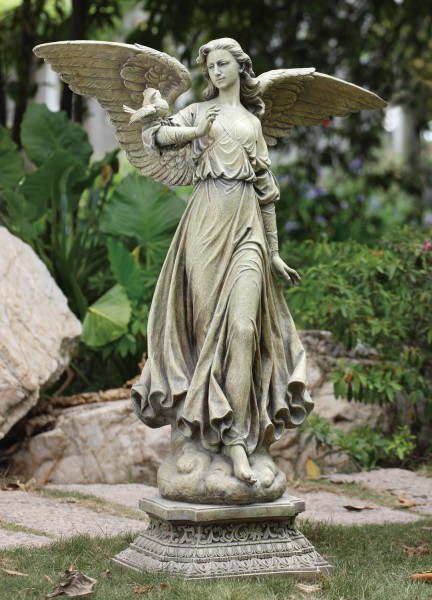 